Absender 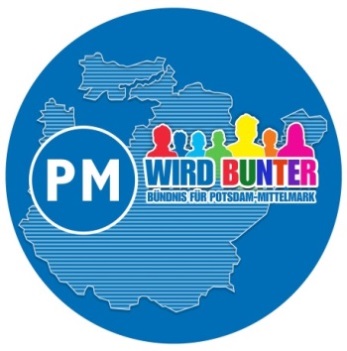 Landkreis Potsdam-MittelmarkIntegrationsbüroNiemöllerstr. 114806 Bad BelzigRechtsbehelfsverzichtUnterstützung ehrenamtlicher Willkommens- und Integrationsinitiativen im Landkreis Potsdam-Mittelmark 2017Projekt/Zuwendungszweck:  	Zuwendungsbescheid vom:  	Geschäftszeichen::  	Ich erkläre hiermit, dass ich auf das Einlegen eines Rechtsbehelfs gegen o. g. Zuwendungsbescheid verzichte.……………………				………………………………………….Ort und Datum 	rechtsverbindliche Unterschrift des/der	Zuwendungsempfängers/in  						…………………………………………………………………						Unterschrift in Blockschrift						(Stempel)